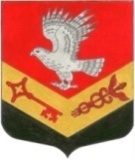 МУНИЦИПАЛЬНОЕ ОБРАЗОВАНИЕ«ЗАНЕВСКОЕ СЕЛЬСКОЕ ПОСЕЛЕНИЕ»ВСЕВОЛОЖСКОГО МУНИЦИПАЛЬНОГО РАЙОНАЛЕНИНГРАДСКОЙ ОБЛАСТИСОВЕТ ДЕПУТАТОВ ВТОРОГО СОЗЫВАРЕШЕНИЕ09.11.2012 года                                                                               № 67д.ЗаневкаО внесении дополнения  в решение Совета депутатов № 55 от 27.07.2012 года «Об утверждении Регламента Совета депутатов МО «Заневское сельское поселение».Совет депутатов  муниципального образования «Заневское сельское поселение» Всеволожского муниципального района Ленинградской области принял РЕШЕНИЕ:1.В связи с технической ошибкой  решение  № 55 от 27.07.2012 года «Об утверждении Регламента Совета депутатов МО «Заневское сельское поселение» дополнить пунктом «Отменить решение  № 58 от 19.11.2007 года «О поправках в регламент Совета депутатов  МО «Заневское сельское поселение».2.Решение опубликовать в средствах массовой информации.                                                                           3.Контроль над исполнением  решения возложить на депутатскую комиссию по экономической политике, бюджету, налогу, инвестициям, правопорядку,законности. 

            Глава МО					        В.Е. КондратьевОтм. № 10 от 06.10.14